C H E C K L I S T EBerufungsanträge	Ort/Datum: 	Vorname und Name der antragsstellenden Person(en): 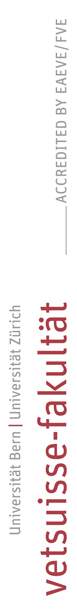 Traktandumerledigt0.Mitbericht der Dekanin oder des Dekans.☐1.Zusammenfassung der wichtigsten Angaben: Antrag, Berufungsliste (welche in der Regel drei Plätze umfasst) aktuelle Adresse, insbesondere Privatadresse und Angaben zur Erreichbarkeit (Telefon, Telefax, E-Mail).☐2.Vollständige Angaben über die Zusammensetzung der Kommission, Angaben über die externen Expertinnen und Experten oder den externen Gutachten. Dazu Hinweise zum Umgang mit der Befangenheitsfrage. Kurze Begründung , wenn keine oder nur eine Professorin in der Kommission vertreten ist. ☐3.Beschreibung des Anforderungsprofils mit Bezug auf den Strukturbericht.☐4.Definition der Auswahlkriterien.☐5.Kurze Schilderung des Auswahlprozesses (inklusive einer Beschreibung der personellen Situation im betreffenden wissenschaftlichen Arbeitsfeld). Hinweise zur Vertretung von Frauen sowie Personen mit Schweizer Staatsangehörigkeit (bzw. An Schweizer Universitäten tätige Personen) im Feld der Bewerberinnen und Bewerber. ☐6.Auflistung (in der Regel alphabetisch) der Kandidatinnen und Kandidaten der engeren Wahl. Kommentiert werden sollten jeweils: wissenschaftlicher Werdegang, Forschungsleistung (Publikationen), Probevortrag und Gespräche mit der Kommission. ☐7.Begründung der Rangierung der Kandidatinnen und Kandidaten, (mit argumentativer Verwertung der allfälligen externen Gutachten).☐8.Berufungsliste.☐9.Beilagen:☐9.1Vollständige Unterlagen betreffend der Kandidatinnen und Kandidaten, welche auf der  Berufungsliste stehen: Curriculum vitae (mit genauem Geburtsdatum), Publikationsliste, aktuelle Adresse, insbesondere Privatadresse und Angaben zur Erreichbarkeit (Telefon, Telefax, E-Mail);☐9.2Allfällige externe Gutachten (vollständig beilegen);☐9.3Bei Professuren an Kliniken: Mitbericht der jeweiligen Klinikdirektion. ☐